崇明國中108學期社團「游泳社」甄選簡章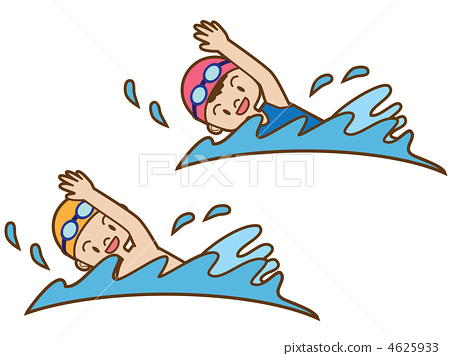 ※甄選日期：7/2(二)11:00※甄選地點：崇明國中游泳池※甄選項目：泳力測驗    25m自由式 及15-25m自選任一式※注意事項：(1)請自備泳衣(泳褲)、泳帽、泳鏡(2)錄取名單預定於八月份公告，請上崇明國   中網站查詢。(3)甄選當天請攜帶學生證到場。若無法證明身分者   ，恕無法參加甄選。※報名時間：即日起~6/28中午止，報名表請交  至學務處活動組昱伶老師。……………………………………………………崇明國中108學期「游泳社」甄選報名表姓名：______________班級：______________ 座號：___________泳力測驗自選式：____________連絡電話：(h)____________(手機)___________家長簽名：______________※報名時間：即日起~6/28中午止，報名表請交至學務處活動組昱伶老師。